  Konzeption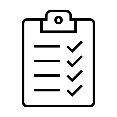 KommentarWas sind typische Zeit-Räuber im Umgang mit der Website?Hat die Website eine langsame Ladezeit?Werden Änderungen regelmäßig nicht übernommen?Wie kommen Sie mit dem Content-Management-System zurecht?Kommen die eigenen Mitarbeiter schlecht im Backend zurecht?Ist das Interface des CMS sehr kompliziert?Passt Ihr CMS noch zu Ihren Bedürfnissen?Haben Sie die nötigen technischen Voraussetzungen, um Ihre Ziele erreichen zu können?Hat sich die Ausrichtung des Zwecks Ihrer Website in den letzten Jahren verändert?